Basics of Geometry IIIUse the picture for 1-4.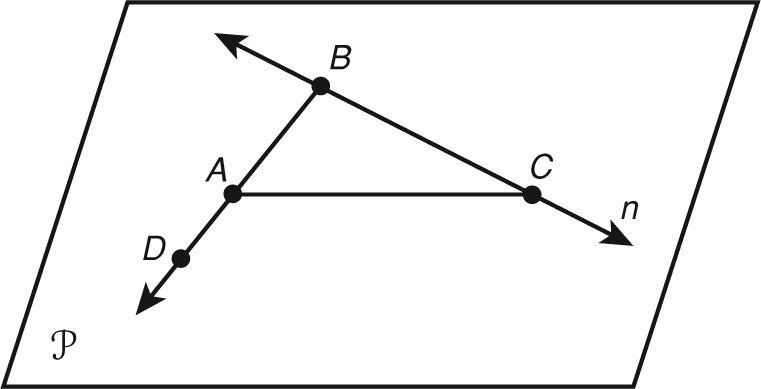 1.  	Name a line. _____________2.	Name a segment on line n. _______________3.	Name a ray with endpoint A. _______________4. 	Name the plane. _______________Sketch each figure for 5-6.5. two rays that form a straight line and that intersect at point P.6. two line segments that both have a midpoint at point M.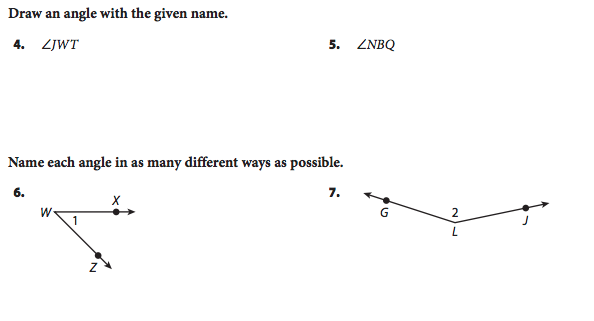 7. Name the angle in as many ways as possible.Determine the measure of each angle. Then describe each angle as acute, right, obtuse, or straight.11.	S is the midpoint of  RS  2x  4, and RT  8x. Find ST.12.	R, S, and T are collinear, and S is between R and T. If RS  x  1, ST  2x  2, and RT  5x  5, find RT.13.	bisects WXY, and mWXZ  90°. Find mWXY.14.  	mPQR if  QT bisects PQR, mRQT  (10x  13)°, and mPQT  (6x  1)°. 15.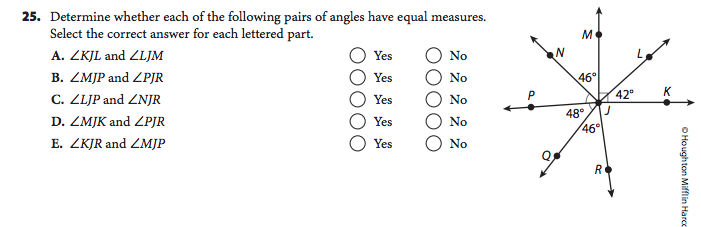 8.	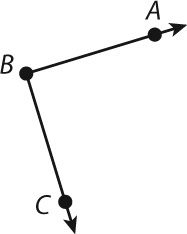 mABC  _________________________________	9.	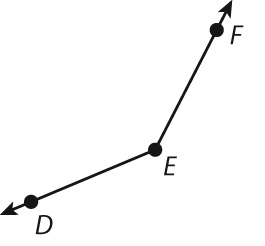 mDEF  _________________________________	10.	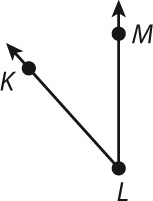 mKLM  _________________________________